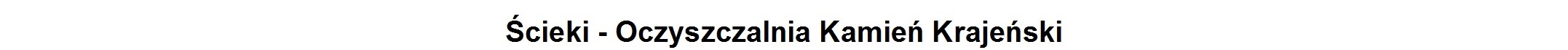 Ścieki – Oczyszczalnia Niwy, ZamarteŚcieki - popłuczynyWoda do spożycia przez ludzi – parametr gr A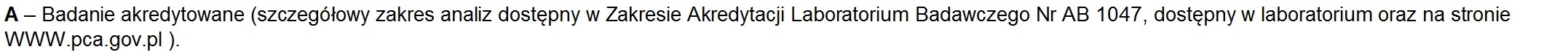 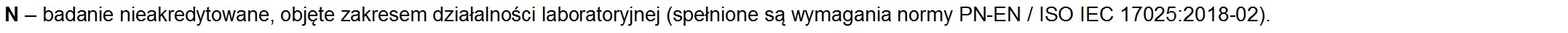 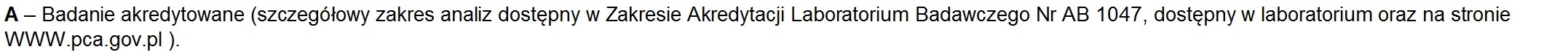 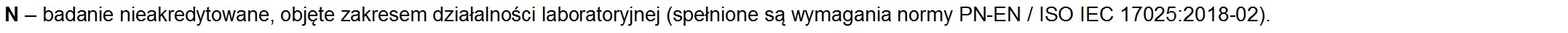 P - metoda akredytowana u zewnętrznego dostawcy usług badań AB 1095; referencyjna - o ile prawo tak stanowi (wynik można wykorzystać do oceny zgodności w obszarze regulowanym prawnie).; Badania zatwierdzone i objęte decyzją Państwowego Powiatowego Inspektoratu Sanitarnego w Katowicach.; (Ae) - metodyka akredytowana z zakres elastycznego - referencyjna o ile prawo tak stanowi/równoważna do referencyjnej (wynik można wykorzystać do oceny zgodności w obszarze regulowanym prawnie).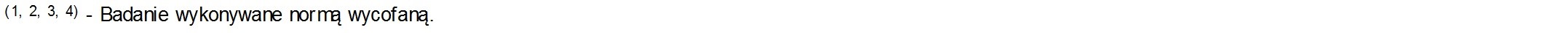 BADANY PARAMETRSTOSOWANA METODYKAZAKRES AKREDYTACJIAPobieranie próbek- ściekiPN-ISO 5667-10:2021-11(A)A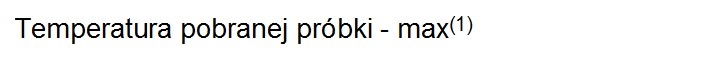 PN-77/C-04584+2,0 - +50,0 °CA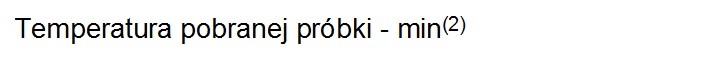 PN-77/C-04584+2,0 - +50,0 °CApH - maxPN-EN ISO 10523:20124,0 - 10,0 -ApH - minPN-EN ISO 10523:20124,0 - 10,0 -A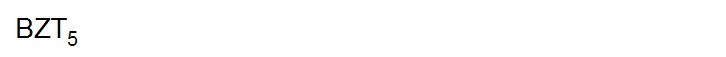 PN-EN 1899-2: 2002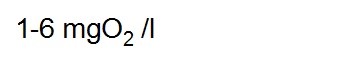 APN-EN ISO 5815-1:2019-12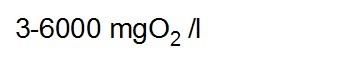 AChZT - CrPN-ISO 15705:2005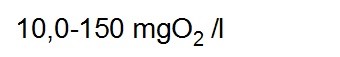 AChZT - CrPN-ISO 6060:2006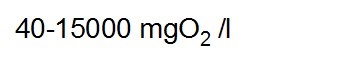 AZawiesiny ogólnePN-EN 872:2007+Ap1:20072,0-2000 mg/lBADANY PARAMETRSTOSOWANA METODYKAZAKRES AKREDYTACJIBADANY PARAMETRSTOSOWANA METODYKAZAKRES AKREDYTACJIAPobieranie próbek- ściekiPN-ISO 5667-10:2021-11(A)APN-EN 1899-2: 2002APN-EN ISO 5815-1:2019-12AChZT - CrPN-ISO 15705:2005AChZT - CrPN-ISO 6060:2006AZawiesiny ogólnePN-EN 872:2007+Ap1:20072,0-2000 mg/lAPobieranie próbek- ściekiPN-ISO 5667-10:2021-11(A)AZawiesiny ogólnePN-EN 872:2007+Ap1:20072,0-2000 mg/lAStężenie żelaza ogólnegoPN-ISO 6332:2001 (p.7.1.1.)+Ap1:2016-060,05-10,0 mg/lWoda do spożycia przez ludzi – woda surowaWoda do spożycia przez ludzi – woda surowaWoda do spożycia przez ludzi – woda surowaWoda do spożycia przez ludzi – woda surowaWoda do spożycia przez ludzi – woda surowaBADANY PARAMETRSTOSOWANA METODYKAZAKRES AKREDYTACJIA,  Pobieranie próbekPN-ISO 5667-5:2017-10 (A)A, Stężenie jonu amonowegoPN-ISO 7150–1:20020,030-1,0 mg/lA, 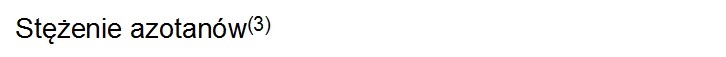 PN-82/C-04576/080,443-443 mg/lA, Stężenie żelaza ogólnegoPN-ISO 6332:2001 (p.7.1.1.)+Ap1:2016-0650-10000 μg/lA, Stężenie manganuPB-02, edycja 04, z dnia 02.01.2020 r. w oparciu o test firmy Hach Lange 814930-700 μg/lA, Pobieranie próbekPN-EN ISO 19458:2007 z wył.p. 4.4.2, 4.4.4.2, 4.4.5, 4.4.6 (A)Woda do spożycia przez ludzi – woda surowaWoda do spożycia przez ludzi – woda surowaWoda do spożycia przez ludzi – woda surowaWoda do spożycia przez ludzi – woda surowaWoda do spożycia przez ludzi – woda surowaBADANY PARAMETRSTOSOWANA METODYKAZAKRES AKREDYTACJIA, Ogólna liczba mikroorganizmów w temp: 22°C po 72hPN-EN ISO 6222:2004od 1 jtk/1 mlA, Liczba bakterii grupy coliPN-EN ISO 9308-1:2014-12+A1:2017-04od 1 jtk/100 mlA, Liczba Escherichia coliPN-EN ISO 9308-1:2014-12+A1:2017-04od 1 jtk/100 mlA,  Pobieranie próbekPN-ISO 5667-5:2017-10 (A)A, pHPN-EN ISO 10523:20124,0-10,0 -A, Przewodność elektryczna właściwaPN-EN 27888:1999100-3000 µS/cmA, MętnośćPN-EN ISO 7027-1:2016-090,20-40 NTUA,BarwaPN-EN ISO 7887:2012  +Ap1:2015  Metoda D5-70 mg/l PtN, Liczba progowa smakuPN-EN 1622:2006- TFNN, Liczba progowa zapachuPN-EN 1622:2006- TONA, Pobieranie próbekPN-EN ISO 19458:2007 z wył.p. 4.4.2, 4.4.4.2, 4.4.5, 4.4.6 (A)A, Ogólna liczba mikroorganizmów w temp: 22°C po 72hPN-EN ISO 6222:2004od 1 jtk/1 mlA, Liczba bakterii grupy coliPN-EN ISO 9308-1:2014-12+A1:2017-04od 1 jtk/100 mlA, Liczba Escherichia coliPN-EN ISO 9308-1:2014-12+A1:2017-04od 1 jtk/100 mlA, Liczba enterokoków  kałowychPN-EN ISO 7899–2:2004od 1 jtk/100 mlWoda do spożycia przez ludzi – parametr gr BWoda do spożycia przez ludzi – parametr gr BWoda do spożycia przez ludzi – parametr gr BWoda do spożycia przez ludzi – parametr gr BWoda do spożycia przez ludzi – parametr gr BBADANY PARAMETRSTOSOWANA METODYKAZAKRES AKREDYTACJIA,  Pobieranie próbekPN-ISO 5667-5:2017-10 (A)A, pHPN-EN ISO 10523:20124,0-10,0 -A, Przewodność elektryczna właściwaPN-EN 27888:1999100-3000 µS/cmA, MętnośćPN-EN ISO 7027-1:2016-090,20-40 NTUA, BarwaPN-EN ISO 7887:2012  +Ap1:2015  Metoda D5-70 mg/l PtN, Liczba progowa smakuPN-EN 1622:2006- TFNN, Liczba progowa zapachuPN-EN 1622:2006- TONA, Stężenie jonu amonowegoPN-ISO 7150–1:20020,030-1,0 mg/lA, 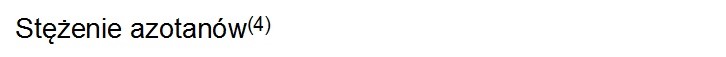 PN-82/C-04576/080,443-443 mg/lA, Stężenie żelaza ogólnegoPN-ISO 6332:2001 (p.7.1.1.)+Ap1:2016-0650-10000 μg/lA, Stężenie manganuPB-02, edycja 04, z dnia 02.01.2020 r. w oparciu o test firmy Hach Lange 814930-700 μg/lA, Sumaryczna zawartość wapnia i magnezu (twardość ogólna)PN-ISO 6059:1999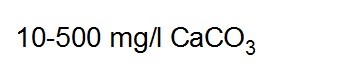 A, WapńPN-ISO 6058:199910 - 200 mg/lA, MagnezPN-99/C-04554/04 załącznik Az obliczeń mg/lA, Stężenie azotynówPN-EN 26777:19990,033-1,64 mg/lA, Stężenie chlorkówPN-ISO 9297:19945,0-300 mg/lWoda do spożycia przez ludzi – parametr gr BWoda do spożycia przez ludzi – parametr gr BWoda do spożycia przez ludzi – parametr gr BWoda do spożycia przez ludzi – parametr gr BWoda do spożycia przez ludzi – parametr gr BBADANY PARAMETRSTOSOWANA METODYKAZAKRES AKREDYTACJIA, Stężenie siarczanówPN-ISO 9280:200210-300 mg/lA, Zawartość fluorkówPB-09, edycja 03 z 02.01.2020 r. w oparciu o test firmy Hach Lange 80290,20-2,00 mg/lA, Stężenie glinuPB-08, edycja 03 z 02.01.2020 r. w oparciu o test firmy Hach Lange 832650-1000 μg/lA, Indeks nadmanganianowy (Utlenialność)PN-EN ISO 8467:2001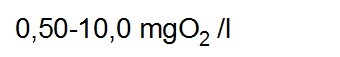 PAkryloamidPB-148/LFwyd. 2 z dnia 05.04.2013(0.040-1.0) μg/lPAntymonPN-EN ISO 17294-2:2016 - 11 (Ae)(1.0-100) μg/lPArsenPN-EN ISO 17294-2:2016 - 11 (Ae)(1,0-1000) μg/lPBenzenPN-EN ISO 11423-1:2002(0.50-5000) μg/lPBorPN-EN ISO 17294-2:2016 - 11 (Ae)(0.010-.5.0) mg/lPBromianyPN-EN ISO 15061:2003(2.0-100) μg/lPChlorek winylu (CV)PN-EN ISO 10301:2002 (Ae)(0.10-10) μg/lPChrom ogólnyPN-EN ISO 17294-2:2016 - 11 (Ae)(0.50-5000) μg/lPCyjanki ogólnePN-EN ISO 14403-2:2012(10-10 000) μg/lP1.2 DichloroetanPN-EN ISO 10301:2002 (Ae)(0.5-250) μg/lP EpichlorohydrynaPB-190/LF wyd. 3 z dnia 25.03.2019(0.025-1.0) μg/lPKadmPN-EN ISO 17294-2:2016 - 11 (Ae)(0.5-500 000) μg/lPMiedźPN-EN ISO 17294-2:2016 - 11 (Ae)(0.00050-5.0) mg/lPNikielPN-EN ISO 17294-2:2016 - 11 (Ae)(4.0-500 000) μg/lPOłówPN-EN ISO 17294-2:2016 - 11 (Ae)(4.0-100) μg/lPRtęćPN-EN ISO 17294-2:2016 - 11 (Ae)(0.10-100) μg/lPSelenPN-EN ISO 17294-2:2016 - 11 (Ae)(1.0-100) μg/lPSuma trichloroetenu i tetrachloroetenuPN-EN ISO 10301:2002 (Ae)(od 1.0) μg/lPSuma WWAPB-160/LF wyd. 6 z dnia 15.03.2016(od 0.0050) μg/lPSuma THMPN-EN ISO 10301:2002 (Ae)(od 1.0) μg/lPSódPN-EN ISO 17294-2:2016 - 11 (Ae)(1.00-1000) mg/lPBenzo(a)pirenPB-160/LF wyd. 6 z dnia 15.03.2016(0.0020-0.50) μg/lPAldrynaPN-EN ISO 6468:2002 (Ae)(0.010-2.0) μg/lPDieldrynaPN-EN ISO 6468:2002 (Ae)(0.010-2.0) μg/lPEndrynaPN-EN ISO 6468:2002 (Ae)(0.010-2.0) μg/lPIzodrynaPN-EN ISO 6468:2002 (Ae)(0.010-2.0) μg/lPpp'-DDTPN-EN ISO 6468:2002 (Ae)(0.010-1.2) μg/lPpp'-DDDPN-EN ISO 6468:2002 (Ae)(0.010-2.0) μg/lPpp'-DDEPN-EN ISO 6468:2002 (Ae)(0.010-2.0) μg/lPop'-DDTPN-EN ISO 6468:2002 (Ae)(0.010-2.0) μg/lPop'-DDDPN-EN ISO 6468:2002 (Ae)(0.010-2.0) μg/lPop'-DDEPN-EN ISO 6468:2002 (Ae)(0.010-2.0) μg/lPalfa-chlordanPN-EN ISO 6468:2002 (Ae)(0.010-2.0) μg/lPgamma-chlordanPN-EN ISO 6468:2002 (Ae)(0.010-2.0) μg/lPα-HCHPN-EN ISO 6468:2002 (Ae)(0.010-2.0) μg/lPβ-HCHPN-EN ISO 6468:2002 (Ae)(0.010-2.0) μg/lPδ-HCHPN-EN ISO 6468:2002 (Ae)(0.010-2.0) μg/lWoda do spożycia przez ludzi – parametr gr BWoda do spożycia przez ludzi – parametr gr BWoda do spożycia przez ludzi – parametr gr BWoda do spożycia przez ludzi – parametr gr BWoda do spożycia przez ludzi – parametr gr BBADANY PARAMETRSTOSOWANA METODYKAZAKRES AKREDYTACJIPγ-HCHPN-EN ISO 6468:2002 (Ae)(0.010-2.0) μg/lPSuma HCH (z obliczeń)PN-EN ISO 6468:2002 (Ae)(od 0.010) μg/lPEpoksyd heptachloru BPN-EN ISO 6468:2002 (Ae)(0.010-2.0) μg/lPEpoksyd heptachloru APN-EN ISO 6468:2002 (Ae)(0.010-2.0) μg/lPHeptachlorPN-EN ISO 6468:2002 (Ae)(0.010-2.0) μg/lPEndosulfan IPN-EN ISO 6468:2002 (Ae)0.010-2.0) μg/lPEndosulfan IIPN-EN ISO 6468:2002 (Ae)(0.010-2.0) μg/lPAlachlorPN-EN ISO 6468:2002 (Ae)(0.010-2.0) μg/lPAldehyd endrynyPN-EN ISO 6468:2002 (Ae)(0.010-2.0) μg/lPTrifluralinaPN-EN ISO 6468:2002 (Ae)(0.010-2.0) μg/lPMetoksychlor (DMDT)PN-EN ISO 6468:2002 (Ae)(0.010-2.0) μg/lPSiarczan endosulfanuPN-EN ISO 6468:2002 (Ae)(0.010-2.0) μg/lPHeksachlorobenzen (HCB)PN-EN ISO 6468:2002 (Ae)(0.010-2) μg/lPPentachlorobenzenPN-EN ISO 6468:2002 (Ae)(0.010-2.0) μg/lPSuma PestycydówPN-EN ISO 6468:2002 (Ae)(z obliczeń) od 0.010 μg/lA, Pobieranie próbekPN-EN ISO 19458:2007 z wył.p. 4.4.2, 4.4.4.2, 4.4.5, 4.4.6 (A)A, Ogólna liczba mikroorganizmów w temp: 22°C po 72hPN-EN ISO 6222:2004od 1 jtk/1 mlA, Liczba bakterii grupy coliPN-EN ISO 9308-1:2014-12+A1:2017-04od 1 jtk/100 mlA, Liczba Escherichia coliPN-EN ISO 9308-1:2014-12+A1:2017-04od 1 jtk/100 mlA, Liczba enterokoków  kałowychPN-EN ISO 7899–2:2004od 1 jtk/100 ml